 Little Bees Children Self Help Group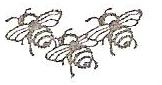 P.O. BOX 54048-00200, Nairobi Mobile: 0722-455222Email: slittlebees@yahoo.com 14th May 2012FROM: CHRISTINE ACHIENG TO: SPONSOR SIGRUM MARIA KRISTIN Dear Sponsor Sigrum,RE: DAP REPORT FROM JANUARY TO APRIL 2012Greetings flowing to you from Little Bees School from Christine! Achieng is doing well in her education, she is in class 7, will do her final National Examinations 2013, we pray for Achieng to join secondary school and be a doctor. When Alex De Rocha came she was unwell, she was taken to the hospital, she had flu when the video was being taken, but I have sent you the new picture.Achieng your foster daughter is growing taller and beautiful. She is always polite and has very few friends, she talks less, very humble. She is alays promising to study and not “a shame her sponsor”, says Achieng. She had flu but was given drugs and now she is feeling better. Thank you. Yours sincerely, 